POWIATOWE CENTRUM ROZWOJU EDUKACJIw Skarżysku-Kamiennej26-110 Skarżysko-Kamienna, Plac Floriański 1; www.pcreskarzysko.pl;tel.41 25 30 686; 531 751 684; fax.41 25 28 000; e-mail: ppp@pcreskarzysko.pl; biblioteka@pcreskarzysko.plSkarżysko-Kamienna,  wrzesień 2022Szanowni Państwo,od wielu lat podejmujemy wspólnie liczne inicjatywy na terenie przedszkoli, szkół i placówek, których celem jest podniesienie jakości świadczonej pomocy psychologiczno-pedagogicznej.Dziękujemy ze tę współpracę, zaangażowanie i wsparcie. Liczymy, że rok szkolny 2022/2023 będzie dobry dla naszych placówek,  a nasze wspólne działania przyniosą wiele korzyści zarówno dzieciom i ich rodzicom jak i nauczycielom.Nasza Poradnia zatrudnia specjalistów o wysokich kwalifikacjach zawodowych, co pozwala nam na realizację wielu innowacyjnych przedsięwzięć skierowanych do Uczniów,  Rodziców  i  Rad  Pedagogicznych.  Dysponujemy  dobrze  wyposażoną  w narzędzia diagnostyczne i terapeutyczne placówką. Specjaliści prowadzą różnorodne zajęcia, warsztaty i spotkania, których są inspiratorami, organizatorami a często autorami.Jeśli chcą Państwo lepiej rozumieć swoich uczniów, wspierać ich rozwój, efektywnie współpracować z Rodzicami, zachęcamy do kontaktu z nami. W celu zaplanowania pracy Poradni w roku szkolnym 2022/2023 prosimy o zgłaszanie wzorem lat ubiegłych zapotrzebowań na realizację przez naszych pracowników działań   skierowanych   do    uczniów,    nauczycieli,    rodziców,    wynikających  z rozpoznanych potrzeb w państwa placówkach. Dodatkowo przesyłamy naszą ofertę.Z uwagi na możliwość prowadzenia w roku szkolnym 2022/2023 pracy w formie zdalnej, realizacja wybranych zadań możliwa jest także zdalnie. Przedstawiamy ofertę skierowaną do  uczniów, nauczycieli i rodziców. Procesowe Wspomaganie SzkołyW  roku  szkolnym  2022/2023  Powiatowe  Centrum  Rozwoju  Edukacji 
w Skarżysku-Kamiennej ponownie proponuje szkołom procesowe  wspomaganie szkoły. Propozycja skierowana jest do szkół, które są zainteresowane wprowadzeniem trwałych zmian jakościowych w wybranym przez siebie obszarze funkcjonowania szkoły. We wdrażaniu nowych rozwiązań do praktyki zawodowej wszyscy nauczyciele będą mogli korzystać z systematycznego wspomagania pracowników Powiatowego Centrum Rozwoju Edukacji – moderatorów zmiany.Jeśli w szkole popularna jest zasada „róbmy mniej, a mądrze”, warto wiedzieć, że procesowe wspomaganie rozwoju szkoły może być realizowane 
w ramach prowadzonej przez szkołę ewaluacji wewnętrznej.Jeśli uważasz, że Twoja szkoła potrzebuje:otwartości na nowe doświadczenia i zmiany,większej skuteczności w planowanych i wdrażanych działaniach,wykorzystania innowacji i kreatywności,To nasza nowa oferta jest właśnie dla Twojej szkoły!„Szaleństwem jest robić wciąż to samo i oczekiwać innych rezultatów”Albert EinsteinDIAGNOZAPrzebieg procesu wspomagania szkołySpotkanie pracownika PCRE – moderatora zmiany z dyrektorem szkoły (2h):omówienie zasad współpracy,wywiad na temat obszarów do rozwoju w szkole i wybór jednego obszaru.Spotkanie pracownika PCRE –przedstawienie rezultatów rozmowy z moderatora zmiany z Radą Pedagogiczną (2h):dyrektorem szkoły,wybór priorytetu na dany rok,wyłonienie zespołu zadaniowego do dalszej pracy.Warsztat diagnostyczno-rozwojowy (4h):pogłębiona analiza wybranego przez szkołę priorytetu,określenie rezultatów, jakie szkoła chce osiągnąć po roku w wybranym obszarze,ustalenie działań, które szkoła chce zrealizować, aby osiągnąć zamierzone rezultaty.Opracowanie rocznego Planu Wspomagania Szkoły (a w tym m.in. harmonogram realizacji wybranych działań, określenie potrzeb w zakresie liczby godzin konsultacjiWDRAŻANIE ZAPLANOWANYCH DZIAŁAŃPrzeprowadzenie, zgodnie z przyjętym harmonogramem, działań niezbędnych do rozwiązania zdiagnozowanych problemów, np.: warsztatów dla nauczycieli, szkoleń z oferty Powiatowego Centrum Rozwoju Edukacji w Skarżysku- Kamiennej, happeningów, spotkań z rodzicami.CZAS TRWANIA: w zależności od potrzeb szkołyPRZEŁOŻENIE NOWYCH UMIEJĘTNOŚCI NA SZKOLNĄ PRAKTYKĘKonsultacje indywidualne z pracownikiem PCRE (spotkania coachingowe, indywidualne poradnictwo dla dyrektora i nauczycieli), np. 1h dla każdego nauczyciela.Konsultacje grupowe – wspólna analiza trudności związanych z wykorzystaniem w bieżącej pracy nowych procedur i zasad działania, np. 2 spotkania po 2h.ANALIZA EFEKTÓW PROCESU WSPOMAGANIA SZKOŁYZbadanie przez zespół zadaniowy poziomu realizacji założonych efektów (przeprowadzenie np. wywiadów z nauczycielami, ankiet i in.).Opracowanie sprawozdania z realizacji Planu Wsparcia Szkoły i przedstawienie go dyrektorowi 
i nauczycielom.Sieci współpracy i samokształceniaJedną z form procesowego wspomagania szkoły jest tworzenie sieci współpracy i samokształcenia nauczycieli. Głównym celem sieci jest wymiana doświadczeń, dzielenie się sprawdzonymi w praktyce sposobami działania, wymiana doświadczeń oraz    wspólna    praca    na    wybranymi    zagadnieniami.    Sieci    współpracy    i samokształcenia skupiają nauczycieli z różnych typów szkół. Mogą mieć charakter interdyscyplinarny (skupiają nauczycieli zainteresowanych określonym zagadnieniem) lub przedmiotowy (przeznaczone dla nauczycieli danego przedmiotu). Praca w ramach sieci obejmuje regularne spotkania osobiste oraz działania realizowane za pośrednictwem platformy internetowej. W pracach sieci uczestniczy 20 – 25 nauczycieli. Pracami każdej z nich kieruje koordynator, który planuje, organizuje i monitoruje pracę sieci. Sieci stanowią doskonałe uzupełnienie dotychczas stosowanych form doskonalenia nauczycie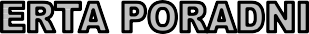 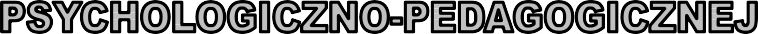 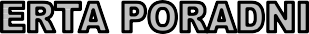 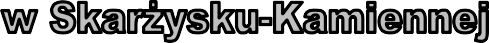 Oferta dla UczniówBadania psychologiczne i pedagogiczne uczniów z trudnościami w nauce.Cele: rozpoznawanie przyczyn niepowodzeń szkolnych oraz zalecanie i dostosowanie form pomocy specjalistycznej dla uczniów.Prowadzący: zespoły diagnostyczne Czas realizacji: według potrzebBadania preferencji zawodowychCele: optymalizowanie decyzji edukacyjnych i zawodowych uczniów. Prowadzący: Iwona BerusCzas realizacji: według potrzebBiofeedbeck.Cele: lepsza koncentracja i podzielność uwagi, odporność na stres i kontrola swoich emocji, głębszy i łatwiej osiągany relaks, poprawa samopoczucia, zmniejszenie leków i tremy, większa samokontrola, lepsza integracja umysłui ciała. Treningi poprawiają również możliwości intelektualne Prowadzące: Iwona Berus,  Dorota Ciura,  Czas realizacji: według potrzebPraca z uczniem z Zespołem Aspergera.Cele: przedstawienie specyfiki zaburzeń  w funkcjonowaniu poznawczym i społecznym oraz metod pracy z uczniem z ZA.Prowadząca; Małgorzata Urynek Czas: 2 godziny Burza mózgu nastolatka- jak dzięki nowej wiedzy o umyśle zmierzyć się z okresem dorastania. Cele: psychoedukacja na team zmian zachodzących w okresie dorastania- w mózgu, ciele i umyśle nastolatków. Mity na temat zachowań nastolatków- skłonności do ryzyka, intensywnej emocjonalności, poszukiwaniu wrażeń, wpływu grupy rówieśniczej z perspektywy najnowszej wiedzy o umyśle.Prowadząca: Beata KobusCzas trwania: 2 godziny   6. Samoświadomość Otwartość Komunikacja – w poszukiwaniu własnego ”ja”- cykl warsztatów dla młodzieży    Cele: Poznawanie siebie, swoich zasobów i ograniczeń , akceptacja siebie i   innych, podstawy konstruktywnej komunikacji budującej zaufanie i nawiazywanie relacji. Prowadząca: Agata Matysiak,   6 godzin (3razy po 2 godz.)Oferta dla RodzicówTerapia rodziny.Cele: specyficzne dla rodziny, Prowadząca: Magdalena Świerczyńska, Agata MatysiakCzas trwania: według potrzebBądź rodzicem jakim zawsze chciałeś być - Trening umiejętności wychowawczychprowadząca Magdalena ŚwierczyńskaCzas trwania:  5 spotkań po 2 godziny rodzicePsychoedukacja dla rodziców dzieci z Zespołem AspergeraCele: jak radzić sobie z wychowaniem dziecka z zespołem Aspergera , to spotkania dzięki którym rodzice będą mieć możliwość dzielenia się z innymi rodzicami swoimi doświadczeniami i przeżyciami oraz praktykami wychowawczymi w zakresie rozumienia odmienności ich dzieckaProwadzący: Bartosz Rybienik, Małgorzata Urynek,Czas trwania:  2 spotkania po 2 godziny rodziceBurza mózgu nastolatka- jak dzięki nowej wiedzy o umyśle zmierzyć się z okresem dorastania. Cele: psychoedukacja na team zmian zachodzących w okresie dorastania- w mózgu, ciele i umyśle nastolatków. Mity na temat zachowań nastolatków- skłonności do ryzyka, intensywnej emocjonalności, poszukiwaniu wrażeń, wpływu grupy rówieśniczej z perspektywy najnowszej wiedzy o umyśle.Prowadząca: Beata KobusCzas trwania: 1 godzina Oferta dla NauczycieliPraca z uczniem z Zespołem Aspergera.Cele: przedstawienie specyfiki zaburzeń  w funkcjonowaniu poznawczym 
i społecznym oraz metod pracy z uczniem z ZA.Prowadzący; Małgorzata  UrynekCzas: 2 godzinyBudowanie strategii pomocy dla ucznia/ów z zachowaniami problemowymi.Cele: poznanie mechanizmów powstawania zachowań trudnych i adekwatnych sposobów radzenia sobie z nimi.Prowadzące : Iwona Włodarczyk, Marzena Sala Czas trwania : 4 godz.Spotkania z pedagogami  szkół ponadpodstawowych w  ramach zespołu samokształceniowego.Cele: wymiana doświadczeń, dzielenie się wiedzą i umiejętnościami zdobywanymi w ramach indywidualnych szkoleń, budowanie strategii pomocowych opartych na doświadczeniu.Prowadzący:  pracownicy merytoryczni PPPCzas trwania: cykliczne spotkania zgodnie z zapotrzebowaniemUczeń z niepełnosprawnością  w szkoleCele: wyposażenie nauczycieli w informacje dotyczące możliwości 
i funkcjonowania ucznia z niepełnosprawnością, dostosowanie wymagań edukacyjnych, Prowadzący: specjaliści PPPCzas trwania: wg potrzebKonstruowanie Indywidualnego Planu Edukacyjno-Terapeutycznego.Cele: doskonalenie umiejętności budowania IPET, praca z IPE-T w czasie pobytu ucznia w szkole.Prowadząca: specjaliści PPP Czas trwania: wg potrzebZapobieganie zachowaniom agresywnym w relacji  uczeń- nauczyciel.   prezentacja multimedialna/elementy warsztatoweCele: analiza specyfiki zachowań trudnych, zapoznanie ze strategią radzenia sobie z trudnym zachowaniem ucznia w celu obniżania powstającego napięcia 
i uniknięcia agresji.Prowadząca: Agata Matysiak,Czas trwania:  2 godz.Depresja młodzieńcza Cele: zapoznanie z problemami depresji młodzieńczej wśród młodzieży, identyfikowanie objawów depresji, depresja a zagrożenie życia, Prowadząca: Magdalena ŚwierczyńskaCzas trwania: 1 godzinaOFERTA LOGOPEDYCZNATerapia wad wymowy.Cel: korygowanie nieprawidłowych schematów artykulacyjnych, automatyzacja prawidłowej wymowy, Prowadzące: Katarzyna Tokarska, Dorota Nowak- Małek, Anna Kamińska